21.10.2019											       № 1070г. СевероуральскОб организации проведения муниципального этапаРождественских чтений «Великая Победа: наследие и наследники»в Североуральском городском округе в 2019 годуВ соответствии с письмом Министерства просвещения Российской Федерации от 16.09.2019 № 03-1150, в целях координации деятельности учреждений по актуализации вопросов в сфере духовно-нравственного воспитания и образования подрастающего поколения Администрация Североуральского городского округаПОСТАНОВЛЯЕТ:1. Утвердить состав организационного комитета по проведению муниципального этапа Рождественских чтений «Великая Победа: наследие и наследники» в Североуральском городском округе в 2019 году (далее-Рождественские чтения).2. Организационному комитету по проведению муниципального этапа Рождественских чтений составить график работы открытых площадок и график посещений Рождественских чтений членами оргкомитета.3. Контроль за выполнением настоящего постановления оставляю за собой.4. Опубликовать настоящее постановление на официальном сайте Администрации Североуральского городского округа.И.о. Главы Североуральского городского округа					С.А. ЗолотареваУТВЕРЖДЕН:постановлением Администрации Североуральского городского округаот 21.10.2019 № 1070«Об организации проведения муниципального этапа Рождественских чтений «Великая Победа: наследие и наследники» в Североуральском городском округе в 2019 году»Состав организационного комитета по подготовке проведения муниципального этапа Рождественских чтений «Великая Победа: наследие и наследники» в Североуральском городском округе в 2019 году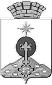 АДМИНИСТРАЦИЯ СЕВЕРОУРАЛЬСКОГО ГОРОДСКОГО ОКРУГАПОСТАНОВЛЕНИЕ1. Матюшенко Василий ПетровичГлава Североуральского городского округа, 
председатель оргкомитета;Члены комитета:2. Гольфингер Надежда Николаевнаруководитель городского методического совета 
учителей муниципальных общеобразовательных учреждений Североуральского городского округа; 3. Жданова Марина Алексеевнадиректор муниципального казенного учреждения «Объединение молодёжно-подростковых клубов Североуральского городского округа; 4. Кривощекова Ольга Васильевнапредседатель Общественной организации ветеранов войны, труда, боевых действий, государственной службы, пенсионеров Североуральского городского округа; 5. Лебедева Татьяна Семеновнадиректор муниципального автономного учреждения детский образовательный Центр «Остров»; 6. Лысенко Елена Александровнадиректор муниципального бюджетного учреждения «Североуральский краеведческий музей»; 7. Масюлене Марина Михайловнаметодист муниципального бюджетного учреждения «Информационно-методический центр»;8. Ощепкова Ирина Николаевнаначальник Управления образования Администрации Североуральского городского округа; 9. Паршукова Ирина Владимировназаместитель начальника Управления образования Администрации Североуральского городского округа;10. Прямичкина Любовь Викторовнадиректор муниципального бюджетного учреждения культуры «Централизованная библиотечная система Североуральского городского округа»; 11. Саранчина Жанна АнатольевнаЗаместитель Главы Администрации Североуральского городского округа;12. Тихолаз Вероника Васильевнадиректор муниципального бюджетного учреждения «Информационно-методический центр»;13. Чириков Михаил Иосифовичзаведующий отделом культуры, спорта, молодежной политики и социальных программ Администрации Североуральского городского округа. 